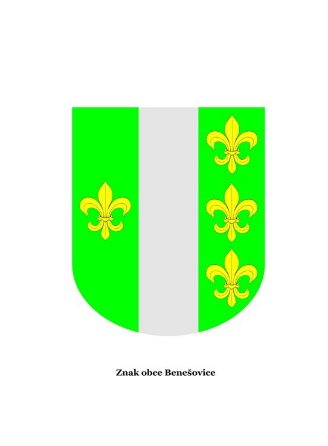    OBECNÍ ÚŘAD BENEŠOVICE Benešovice 109, 349 01 Stříbro, Tel. + 420 374 693 161,         E-mail: obec.benesovice@wo.cz IČ 00869066                        Delegování členů okrskové volební komise             pro volby do zastupitelstev obcí konané ve dnech 23. a 24. září 2022. Vzhledem k tomu, že nebylo dosaženo nejnižšího stanoveného počtu členů okrskové volební komise, podle § 17 odst. 2 zákona č. 491/2001 Sb., o volbách do zastupitelstev obcí a o změně některých zákonů, ve znění pozdějších předpisů a podle vyhlášky č. 59/2002 Sb., o provedení některých ustanovení zákona č. 491/2001 Sb., o volbách do zastupitelstev obcí a o změně některých zákonů, ve znění pozdějších předpisů                                deleguje starosta tyto členy volební komise:         paní Nikolu Bubovou, nar. 1990, trvale bytem Benešovice 34         paní Evu Bělohorcovou, nar. 2000, trvale bytem Benešovice 10         pana Jakuba Holendra, nar. 1994, trvale bytem Lom u Stříbra 123                                                                                                Miroslav Janča                                                                                                  starosta obceV Benešovicích: 25.8.2022Vyvěšeno dne: 25.8.2022Sejmuto: 25.9.2022Č.j. 306/BE/2022